2 июня.Пешеходная экскурсия в «Володин бор» в деревне Илькино  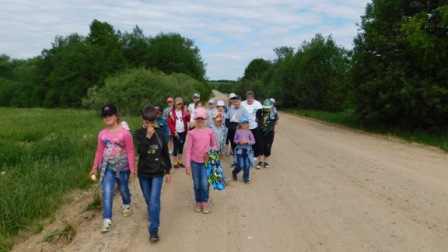 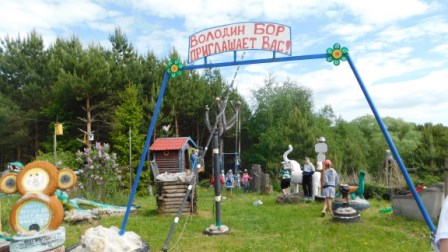 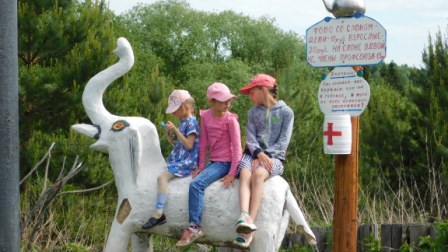 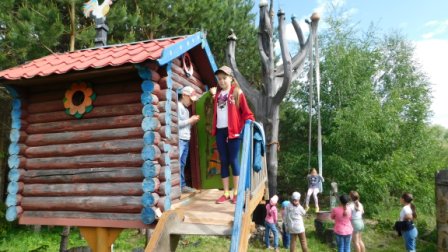 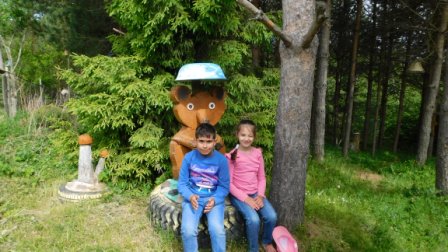 После обеда традиционный             И конкурс рисунков на тему «Нет «Час чтения»                                                            коррупции»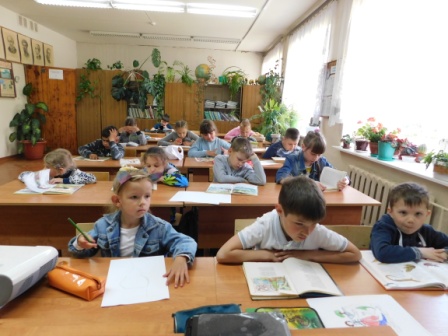 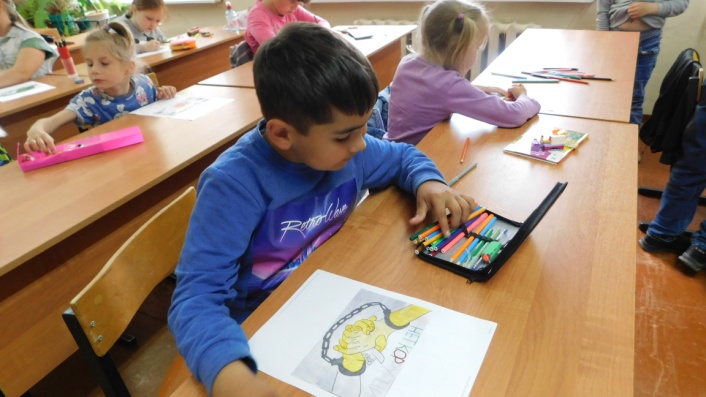 